Summer Reading for Theology***Please note: Students cannot bring Kindles or IPads to class. They will need a hard copy for school.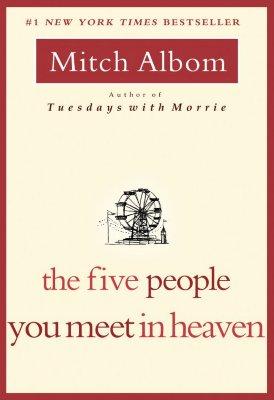 INCOMING SENIORS:The Five People You Meet in Heaven by Mitch AlbomBe prepared for a test upon return to school in September. Email Ms. Lee-Jeter with any questions: vleejeter@mercycte.org. You will need your own copy of the book for class.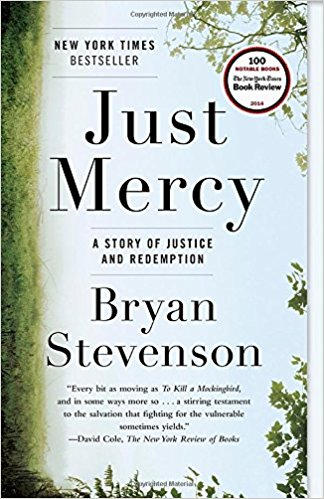 INCOMING JUNIORS: Just Mercy  by Bryan StevensonBe prepared for a test upon return to school in September. You can email Ms. Campellone with any questions: macampellone@mercycte.org. You will need your own copy of the book for class.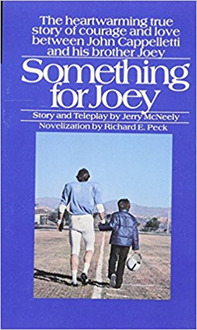 INCOMING SOPHOMORES: Something for Joey by Richard PeckBe prepared for a test upon return to school in September. You can email Mr. Nawn with any questions: jnawn@mercycte.org.  You will need your own copy of the book for class.  INCOMING FRESHMEN: Soul Surfer: A true story of Faith, Family, and Fighting to Get Back on Board by Bethany Hamilton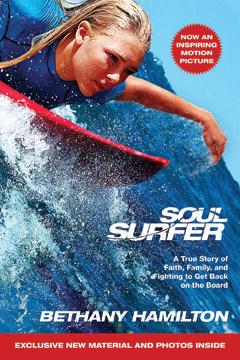 Be prepared for a test upon entering school in September.  Until you know who your theology teacher will be, you can email Ms. Campellone: macampellone@mercycte.org with any questions. You will need a copy of your own book for class.